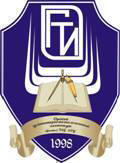 Орский гуманитарно-технологический институт (филиал)
федерального государственного бюджетного образовательного учреждения
высшего образования «Оренбургский государственный университет»(Орский гуманитарно-технологический институт (филиал) ОГУ)Механико-технологический факультетКафедра электроэнергетики и теплоэнергетикиВсероссийская научно-практическая конференция с международным участием СОВРЕМЕННЫЕ ТЕХНОЛОГИИ В ЭЛЕКТРОЭНЕРГЕТИКЕ И ТЕПЛОЭНЕРГЕТИКЕ ПРОГРАММА23 марта 2018 г.РЕГЛАМЕНТ КОНФЕРЕНЦИИ23 марта 2018 г.                          9:30–10:00   			Регистрация участников конференции (Орский гуманитарно-технологический институт (филиал) ОГУ, ул. Краматорская, д. 39, учебный корпус № 4, ауд. 4-128)10:00 – 12:00            Пленарное заседание 12:00 – 12:30            Перерыв 12:30 – 14:00            Работа секцийПЛЕНАРНОЕ ЗАСЕДАНИЕ(ауд. № 4-233)ПРИВЕТСТВЕННОЕ СЛОВО – Ерофеева Наталья Евгеньевна, доктор филологических наук, профессор, заместитель директора по научной работе Орского гуманитарно-технологического института (филиала) ОГУ.МЕТОДОЛОГИЧЕСКИЕ ОСНОВЫ РАСЧЕТА И ВЫБОРА ОБОРУДОВАНИЯ КОГЕНЕРАЦИОННЫХ УСТАНОВОК ДЛЯ МИНИ ТЭЦ ПРОМЫШЛЕННЫХ ПРЕДПРИЯТИЙ – Ануфриенко Ольга Сергеевна, кандидат технических наук, доцент кафедры электроэнергетики и теплоэнергетики Орского гуманитарно-технологического института (филиала) ОГУ (г. Орск) К ВОПРОСУ ОБ ОПТИМИЗАЦИИ ИСПОЛЬЗОВАНИЯ ЭНЕРГОРЕСУРСОВ – Задорожный Виталий Дмитриевич, кандидат технических наук, доцент кафедры электроэнергетики и теплоэнергетики Орского гуманитарно-технологического института (филиала) ОГУ (г. Орск) ТРАНСПОРТИРОВКА ЭЛЕКТРОЭНЕРГИИ ПОСРЕДСТВОМ ПОСТОЯННОГО ТОКА – Левен Алексей Сергеевич, обучающийся механико-технологического факультета Орского гуманитарно-технологического института (филиала) ОГУ (г. Орск)ПРИМЕНЕНИЕ ВЫСОКОВОЛЬТНЫХ ПРОВОДОВ НОВОГО ПОКОЛЕНИЯ -   Замулдинов Эрик Олегович, обучающийся механико-технологического факультета Орского гуманитарно-технологического института (филиала) ОГУ (г. Орск)ИСПОЛЬЗОВАНИЕ СОЛНЕЧНОГО СВЕТА В ЭНЕРГЕТИКЕ - Якунин Андрей Максимович, обучающийся механико-технологического факультета Орского гуманитарно-технологического института (филиала) ОГУ (г. Орск)РАБОТА СЕКЦИЙСекция № 1Автоматизация и информационные технологии в энергетике и теплоэнергетике(ауд. 4-232)Руководитель: Задорожный Виталий Дмитриевич, кандидат технических наук, доцент кафедры электроэнергетики и теплоэнергетики Орского гуманитарно-технологического института (филиала) ОГУ (г. Орск) Секретарь: Спиренкова Ольга Александровна, старший лаборант кафедры электроэнер-гетики и теплоэнергетики Орского гуманитарно-технологического института (филиала) ОГУ (г. Орск)ВНЕДРЕНИЕ АВТОМАТИЗИРОВАННОЙ ИНФОРМАЦИОННО-ИЗМЕРИТЕЛЬНОЙ СИСТЕМЫ КОММЕРЧЕСКОГО УЧЕТА ЭЛЕКТРОЭНЕРГИИ НА ПРЕДПРИЯТИИ ОАО «ОРЕНБУРГСКИЕ МИНЕРАЛЫ»Богомолов Евгений Николаевич, монтажник-наладчик ОАО «Оренбургские минералы» (г. Ясный)АВТОМАТИЗИРОВАННАЯ ИНФОРМАЦИОННО-ИЗМЕРИТЕЛЬНАЯ СИСТЕМА УЧЕТА ЭЛЕКТРИЧЕСКОЙ ЭНЕРГИИ РОЗНИЧНОГО РЫНКА ЭЛЕКТРОЭНЕРГИИ Живодеров Дмитрий Сергеевич, обучающийся механико-технологического факультета Орского гуманитарно-технологического института (филиала) ОГУ(г. Орск)ОБЗОР ОПТИМИЗАЦИОННЫХ ЗАДАЧ ТЕРМОГИДРАВЛИЧЕСКИХ РЕЖИМОВ ЗДАНИЙШуравин Александр Петрович, аспирант ФГБОУ ВО «Ижевский государственный технический университет им. М.Т. Калашникова» (г. Ижевск) СОВРЕМЕННЫЕ ПОДХОДЫ К ОРГАНИЗАЦИИ КОНТРОЛЯ КАЧЕ-СТВА ЭЛЕКТРОЭНЕРГИИ В ЭЛЕКТРИЧЕСКИХ СЕТЯХ Бодруг Наталья Сергеевна, старший преподаватель кафедры энергетики, начальник отдела качества образования учебно-методического управления ФГБОУ ВО «Амурский государственный университет» (г. Благовещенск)РАСЧЕТ ЭКОНОМИЧЕСКОЙ ЦЕЛЕСООБРАЗНОСТИ ВНЕДРЕНИЯ ЧАСТОТНО-РЕГУЛИРУЕМЫХ ПРИВОДОВ ЭЛЕКТРОДВИГАТЕЛЕЙ И ОПРЕДЕЛЕНИЕ ПОТЕНЦИАЛА ЭНЕРГОСБЕРЕЖЕНИЯ НА ОБЪЕКТЕ  АО «УРАЛЬСКАЯ СТАЛЬ» Мирошниченко Сергей Юрьевич, электромонтер по ремонту и обслуживанию электрооборудования АО «Уральская Сталь» (г. Новотроицк)АВТОМАТИЧЕСКИЕ СИСТЕМЫ КОНТРОЛЯ ГОЛОЛЕДНОЙ НАГРУЗКИЗенихин Дмитрий Геннадьевич, преподаватель кафедры электроэнергетики и теплоэнергетики Орского гуманитарно-технологического института (филиала) ОГУ (г. Орск)Спиренкова Ольга Александровна, старший лаборант кафедры электроэнергетики и теплоэнергетики Орского гуманитарно-технологического института (филиала) ОГУ (г. Орск)ПРОЕКТ МОДЕРНИЗАЦИИ ПОДЪЕМНОЙ СКИПОВОЙ УСТАНОВКИАдаев Бауыржан Амангельдиевич, Ермагамбетов Мурат Маликович, специалисты АО ТНК КазХром  Донской ГОК (Республика Казахстан, г. Хромтау)Секция № 2Нетрадиционные и возобновляемые источники электрической и тепловой энергии(ауд. 4-121)Руководитель: Белянцева Наталья Валентиновна, старший преподаватель кафедры электроэнергетики и теплоэнергетики Орского гуманитарно-технологического института (филиала) ОГУ (г. Орск) Секретарь: Сердинова Елена Ивановна, старший лаборант кафедры электроэнергетики и теплоэнергетики Орского гуманитарно-технологического института (филиала) ОГУ (г. Орск)ПРОБЛЕМЫ АЛЬТЕРНАТИВНОЙ ЭЛЕКТРОЭНЕРГЕТИКИ. СОЛНЕЧНЫЕ ПАНЕЛИ. Зуев Юрий Михайлович, специалист службы главного энергетика АО «Машиностроительный концерн ОРМЕТО-ЮУМЗ», Андреева Елена Николаевна, обучающаяся механико-технологического факультета Орского гуманитарно-технологического института (филиала) ОГУ (г. Орск)ПРОЕКТИРОВАНИЕ КОТЛА-УТИЛИЗАТОРА ДЛЯ ПГУ-325Кравцов Александр Анатольевич, обучающийся механико-технологического факультета Орского гуманитарно-технологического института (филиала) ОГУ(г. Орск)ИСПОЛЬЗОВАНИЕ НЕТРАДИЦИОННЫХ ВОЗОБНОВЛЯЕМЫХ ИСТОЧНИКОВ ЭНЕРГИИКислица Андрей Владимирович, обучающийся механико-технологического факультета Орского гуманитарно-технологического института (филиала) ОГУ (г. Орск)ОСОБЕННОСТИ И ПРОБЛЕМЫ РАЗВИТИЯ ВЕТРОВОЙ ЭНЕРГЕТИКИНечаев Илья Сергеевич, обучающийся механико-технологического факультета Орского гуманитарно-технологического института (филиала) ОГУ (г. Орск)ПЕРСПЕКТИВЫ РАЗВИТИЯ СОЛНЕЧНОЙ ЭЛЕКТРОЭНЕРГЕТИКИ Шонина Дарья Евгеньевна, обучающаяся механико-технологического факультета Орского гуманитарно-технологического института (филиала) ОГУ (г. Орск)ОБЗОР СОВРЕМЕННЫХ ТЕХНОЛОГИЙ В ЭНЕРГЕТИКЕЯшников Дмитрий Андреевич, электромонтер СЭЛЭП ПАО «ФСК ЕЭС» Ленинградское ПМЭС (г. Санкт-Петербург)ПРЕДЛОЖЕНИЕ ПО ИСПОЛЬЗОВАНИЮ АЛЬТЕРНАТИВНЫХ ЭНЕРГОРЕСУРСОВ НА ПРЕДПРИЯТИИ ГАЗОВОЙ ПРОМЫШЛЕННОСТИЧернов Александр Владимирович, мастер службы защиты от коррозий ООО «Газпром Трансгаз Екатеринбург» (г. Екатеринбург)ПРЕИМУЩЕСТВА И НЕДОСТАТКИ ИСПОЛЬЗОВАНИЯ СОЛНЕЧНОЙ ЭНЕРГИИКорниенко Андрей Анатольевич, Чижиков Юрий Сергеевич, обучающиеся механико-технологического факультета Орского гуманитарно-технологического института (филиала) ОГУ (г. Орск)НЕТРАДИЦИОННЫЕ ИСТОЧНИКИ ЭЛЕКТРИЧЕСКОЙ ЭНЕРГИИБражников Александр Владимирович, электромонтер АО «Уральская Сталь» (г. Новотроицк)СОЛНЕЧНАЯ ЭЛЕКТРОСТАНЦИЯЮдченко Александр Владимирович, обучающийся государственного автономного профессионального образовательного учреждения «Орский нефтяной техникум им. Героя Советского Союза В.А. Сорокина» (г. Орск)РАЦИОНАЛЬНОЕ МЕТОДОЛОГИЧЕСКОЕ НАПОЛНЕНИЕ ДИСЦИПЛИНЫ «ЭКСПЛУАТАЦИЯ И МОНТАЖ СИСТЕМ ЭЛЕКТРОСНАБЖЕНИЯ» С УЧЁТОМ ПРАКТИЧЕСКИХ ТРЕБОВАНИЙ ДЕЙСТВУЮЩЕГО ПРОИЗВОДСТВА Кильметьева Ольга Иннокентьевна, старший преподаватель кафедры электро- и теплоэнергетики ФГБОУ ВО «Оренбургский государственный университет»(г. Оренбург)ПРОБЛЕМЫ ПОДГОТОВКИ КАДРОВ В ОБЛАСТИ ЭЛЕКТРОЭНЕРГЕТИКИНовиков Игорь Сергеевич, электромонтер по ремонту и обслуживанию электрооборудования АО «Уральская сталь» (г. Новотроицк)Секция № 3Энергосберегающие системы транспортировки, распределения и использования энергии(ауд. 4-219)Руководитель: Ануфриенко Ольга Сергеевна, кандидат технических наук, доцент кафедры электроэнергетики и теплоэнергетики Орского гуманитарно-технологического института (филиала) ОГУ (г. Орск) Секретарь: Рожкова Ольга Николаевна, обучающаяся механико-технологического факультета Орского гуманитарно-технологического института (филиала) ОГУ (г. Орск)ПРОЕКТИРОВАНИЕ КОМПРЕССОРНОЙ СТАНЦИИ СЖАТОГО ВОЗДУХА ДЛЯ МЕТАЛЛУРГИЧЕСКОГО ПРЕДПРИЯТИЯАбдрахимов Рим Булатович, обучающийся механико-технологического факультета Орского гуманитарно-технологического института (филиала) ОГУ (г. Орск) ПРОЕКТИРОВАНИЕ СИСТЕМЫ ОБОРОТНОГО ВОДОСНАБЖЕНИЯ ИСТОЧНИКА ТЕПЛОВОЙ И ЭЛЕКТРИЧЕСКОЙ ЭНЕРГИИБиишев Марат Мидхатович, обучающийся механико-технологического факультета Орского гуманитарно-технологического института (филиала) ОГУ (г. Орск)АНАЛИЗ РИСКОВ СИСТЕМ РЕЗЕРВНОГО ТОПЛИВОСНАБЖЕНИЯ Брындин Дмитрий Александрович, обучающийся механико-технологического факультета Орского гуманитарно-технологического института (филиала) ОГУ (г. Орск)ИНФРАКРАСНЫЙ ТЕПЛЫЙ ПОЛАлексеев Валентин Владимирович, обучающийся государственного автономного профессионального образовательного учреждения «Орский нефтяной техникум им. Героя Советского Союза В.А. Сорокина» (г. Орск)ВЕНТИЛЯЦИЯ БАССЕЙНОВРожкова Ольга Николаевна, обучающаяся механико-технологического факультета Орского гуманитарно-технологического института (филиала) ОГУ (г. Орск)ЭНЕРГОСБЕРЕЖЕНИЕ НА ПРЕДПРИЯТИИ МЕТАЛЛУРГИЧЕСКОЙ ПРОМЫШЛЕННОСТИ. ПРОИЗВОДСТВЕННОЕ ЗДАНИЕ ХИМИЧЕСКОЙ ЛАБОРАТОРИИЮдин Вадим Вильевич, и. о. старшего энергетика, контрольно-аналитическое управление ЗФ ПАО ГМК «Норильский никель» (г. Норильск)АНАЛИЗ ЭФФЕКТИВНОСТИ ПРИМЕНЕНИЯ СОВРЕМЕННЫХ КОНСТРУКЦИЙ СИЛОВЫХ ТРАНСФОРМАТОРОВМакарова Татьяна Валерьевна, обучающаяся ФГБОУ ВО «Самарский государственный технический университет» (г. Самара)ПРИМЕНЕНИЕ СВЕРХПРОВОДЯЩЕГО ОБОРУДОВАНИЯ В ЭЛЕКТРОЭНЕРГЕТИКЕКазанцев Александр Андреевич, аспирант кафедры «Автоматизированные электроэнергетические системы» ФГБОУ ВО «Самарский государственный технический университет» (г. Самара)ПРОЕКТИРОВАНИЕ ЭНЕРГОЭФФЕКТИВНОЙ ГРАДИРНИКоваль Алексей Николаевич, обучающийся механико-технологического факультета Орского гуманитарно-технологического института (филиала) ОГУ (г. Орск)ЭНЕРГОСБЕРЕГАЮЩИЕ И СУХИЕ СИЛОВЫЕ ТРАНСФОРМАТОРЫПотехин Евгений Александрович, обучающийся механико-технологического факультета Орского гуманитарно-технологического института (филиала) ОГУ (г. Орск)ОСНОВЫ ПРОЕКТИРОВАНИЯ СИСТЕМЫ ТЕПЛОСНАБЖЕНИЯ ОБЪЕКТОВ ПРЕДПРИЯТИЙ С ОБЩЕЙ ТЕПЛОВОЙ НАГРУЗКОЙ 0,34 ГКАЛ/ЧАССеменов Александр Александрович, обучающийся механико-технологического факультета Орского гуманитарно-технологического института (филиала) ОГУ (г. Орск)О КОМПЕНСАЦИИ РЕАКТИВНОЙ МОЩНОСТИ В СИСТЕМАХ ЭЛЕКТРОСНАБЖЕНИЯ ПРЕДПРИЯТИЙБелянцева Наталья Валентиновна, старший преподаватель кафедры электроэнергетики и теплоэнергетики Орского гуманитарно-технологического института (филиала) ОГУ (г. Орск)ТЕХНИЧЕСКИЕ МЕРОПРИЯТИЯ ПО ЭНЕРГОСБЕРЕЖЕНИЮ НА МАШИНОСТРОИТЕЛЬНОМ ПРЕДПРИЯТИИБаширова Елена Владимировна, и. о. заведующего кафедрой электроэнергетики и теплоэнергетики Орского гуманитарно-технологического института (филиала) ОГУ (г. Орск)ЭНЕРГОАУДИТ ОСВЕТИТЕЛЬНЫХ УСТАНОВОК НА БАЗЕ ОРСКОГО ФИЛИАЛА АО «УФАНЕТ»Данилов Владимир Андреевич, обучающийся механико-технологического факультета Орского гуманитарно-технологического института (филиала) ОГУ (г. Орск)ПОВЫШЕНИЕ ЭНЕРГЕТИЧЕСКОЙ ЭФФЕКТИВНОСТИ НА БАЗЕ БИЗНЕС-ЦЕНТРА «СИНОПСКАЯ» Г. САНКТ-ПЕТЕРБУРГАКочковская Светлана Сергеевна, старший преподаватель кафедры электроэнергетики и теплоэнергетики Орского гуманитарно-технологического института (филиала) ОГУ (г. Орск)ТЕОРИЯ И ПРАКТИКА СЖИГАНИЯ ГАЗОВ ПЕРЕРАБОТКИ НЕФТИ В ГОРЕЛКАХ С НЕРЕГУЛИРУЕМЫМИ ПАРАМЕТРАМИКулагин Алексей Юрьевич, кандидат технических наук, доцент кафедры электроэнергетики и теплоэнергетики Орского гуманитарно-технологического института (филиала) ОГУ (г. Орск)ЭКОЛОГИЧЕСКИЕ ХАРАКТЕРИСТИКИ ПРОМЫШЛЕННЫХ КОТЛОВ ПРИ СЖИГАНИИ ГАЗОВ ПЕРЕРАБОТКИ НЕФТИКулагин Алексей Юрьевич, кандидат технических наук, доцент кафедры электроэнергетики и теплоэнергетики Орского гуманитарно-технологического института (филиала) ОГУ (г. Орск)ЭКОНОМНОЕ ИСПОЛЬЗОВАНИЕ ЭЛЕКТРОЭНЕРГИИТуйгунов Дамир Айратович, обучающийся механико-технологического факультета Орского гуманитарно-технологического института (филиала) ОГУ (г. Орск)ИЗОЛЯЦИЯ СИЛОВЫХ КАБЕЛЕЙ ПОСТОЯННОГО ТОКАНагорный Федор Денисович, кандидат технических наук, доцент кафедры электроэнергетики и теплоэнергетики Орского гуманитарно-технологического института (филиала) ОГУ (г. Орск)К ВОПРОСУ ОБ ЭНЕРГОСБЕРЕЖЕНИИ ПРИ ПРОЕКТИРОВАНИИ СИСТЕМЫ ГАЗОСНАБЖЕНИЯ МАШИНОСТРОИТЕЛЬНОГО ПРЕДПРИЯТИЯБлохин Алексей Александрович, обучающийся механико-технологического факультета Орского гуманитарно-технологического института (филиала) ОГУ (г. Орск)